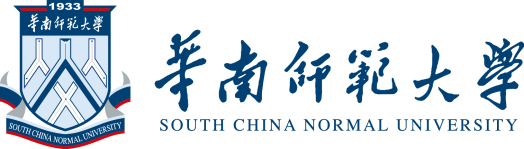 软件学院School of Software, South China Normal University软件工程硕士出国留学项目报名申请表Application Form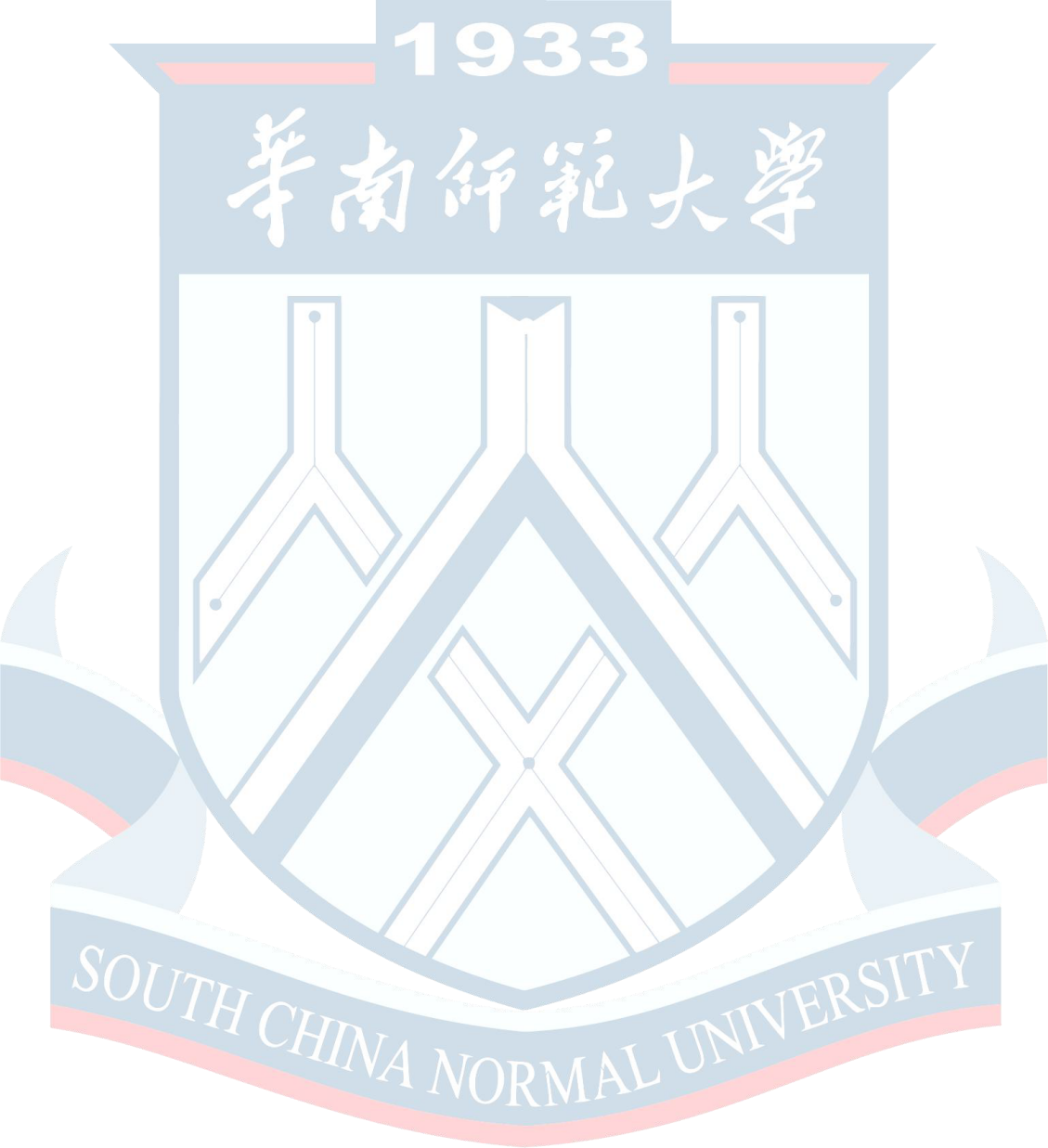 个人资料 Personal Details个人资料 Personal Details个人资料 Personal Details个人资料 Personal Details个人资料 Personal Details个人资料 Personal Details个人资料 Personal Details个人资料 Personal Details个人资料 Personal Details个人资料 Personal Details个人资料 Personal Details个人资料 Personal Details个人资料 Personal Details个人资料 Personal Details姓 Family Name姓 Family Name名  Given name名  Given name名  Given name名  Given name名  Given name性别Gender性别Gender□男Male□男Male□女Female□女Female照片Photo出生年月	Date of Birthday		年          	月                日	出生年月	Date of Birthday		年          	月                日	出生年月	Date of Birthday		年          	月                日	出生年月	Date of Birthday		年          	月                日	出生年月	Date of Birthday		年          	月                日	出生年月	Date of Birthday		年          	月                日	出生年月	Date of Birthday		年          	月                日	身份证号码 ID Number身份证号码 ID Number身份证号码 ID Number身份证号码 ID Number身份证号码 ID Number身份证号码 ID Number照片Photo出生地 Birth Place出生地 Birth Place出生地 Birth Place出生地 Birth Place出生地 Birth Place出生地 Birth Place出生地 Birth Place健康状况 Health健康状况 Health健康状况 Health健康状况 Health健康状况 Health健康状况 Health照片Photo学生联系电话/手机 Telephone学生联系电话/手机 Telephone学生联系电话/手机 Telephone学生联系电话/手机 Telephone学生联系电话/手机 Telephone学生联系电话/手机 Telephone学生联系电话/手机 Telephone电子邮件E-mail电子邮件E-mail电子邮件E-mail电子邮件E-mail电子邮件E-mail电子邮件E-mail照片Photo固定地址 Permanent Address固定地址 Permanent Address固定地址 Permanent Address固定地址 Permanent Address固定地址 Permanent Address固定地址 Permanent Address固定地址 Permanent Address固定地址 Permanent Address固定地址 Permanent Address邮政编码 Post Codes邮政编码 Post Codes邮政编码 Post Codes邮政编码 Post Codes照片Photo家庭成员情况 Family Information家庭成员情况 Family Information家庭成员情况 Family Information家庭成员情况 Family Information家庭成员情况 Family Information家庭成员情况 Family Information家庭成员情况 Family Information家庭成员情况 Family Information家庭成员情况 Family Information家庭成员情况 Family Information家庭成员情况 Family Information家庭成员情况 Family Information家庭成员情况 Family Information家庭成员情况 Family Information家庭成员Member of Family姓名Name姓名Name姓名Name工作单位Company工作单位Company工作单位Company工作单位Company职务Position职务Position职务Position职务Position父母联系电话/手机Telephone父母联系电话/手机Telephone父亲 Father母亲 Mother留学意向、预选专业及就读模式 Study Abroad Intention, Intended Major & Study Mode （请打“√”）留学意向、预选专业及就读模式 Study Abroad Intention, Intended Major & Study Mode （请打“√”）留学意向、预选专业及就读模式 Study Abroad Intention, Intended Major & Study Mode （请打“√”）留学意向、预选专业及就读模式 Study Abroad Intention, Intended Major & Study Mode （请打“√”）留学意向、预选专业及就读模式 Study Abroad Intention, Intended Major & Study Mode （请打“√”）留学意向、预选专业及就读模式 Study Abroad Intention, Intended Major & Study Mode （请打“√”）留学意向、预选专业及就读模式 Study Abroad Intention, Intended Major & Study Mode （请打“√”）留学意向、预选专业及就读模式 Study Abroad Intention, Intended Major & Study Mode （请打“√”）留学意向、预选专业及就读模式 Study Abroad Intention, Intended Major & Study Mode （请打“√”）留学意向、预选专业及就读模式 Study Abroad Intention, Intended Major & Study Mode （请打“√”）留学意向、预选专业及就读模式 Study Abroad Intention, Intended Major & Study Mode （请打“√”）留学意向、预选专业及就读模式 Study Abroad Intention, Intended Major & Study Mode （请打“√”）留学意向、预选专业及就读模式 Study Abroad Intention, Intended Major & Study Mode （请打“√”）留学意向、预选专业及就读模式 Study Abroad Intention, Intended Major & Study Mode （请打“√”）英国普利茅斯大学（培养模式：1+1）：□数据科学和商业分析理学硕士、□机械人学理学硕士、□网络安全理学硕士、□自动系统理学硕士澳大利亚科廷大学□（培养模式：1+1.5）：计算机科学理学硕士□（培养模式：1+2）：软件工程专业工程硕士美国威廉杰瑟普大学□（培养模式：1+1.5）：计算机科学理学硕士英国普利茅斯大学（培养模式：1+1）：□数据科学和商业分析理学硕士、□机械人学理学硕士、□网络安全理学硕士、□自动系统理学硕士澳大利亚科廷大学□（培养模式：1+1.5）：计算机科学理学硕士□（培养模式：1+2）：软件工程专业工程硕士美国威廉杰瑟普大学□（培养模式：1+1.5）：计算机科学理学硕士英国普利茅斯大学（培养模式：1+1）：□数据科学和商业分析理学硕士、□机械人学理学硕士、□网络安全理学硕士、□自动系统理学硕士澳大利亚科廷大学□（培养模式：1+1.5）：计算机科学理学硕士□（培养模式：1+2）：软件工程专业工程硕士美国威廉杰瑟普大学□（培养模式：1+1.5）：计算机科学理学硕士英国普利茅斯大学（培养模式：1+1）：□数据科学和商业分析理学硕士、□机械人学理学硕士、□网络安全理学硕士、□自动系统理学硕士澳大利亚科廷大学□（培养模式：1+1.5）：计算机科学理学硕士□（培养模式：1+2）：软件工程专业工程硕士美国威廉杰瑟普大学□（培养模式：1+1.5）：计算机科学理学硕士英国普利茅斯大学（培养模式：1+1）：□数据科学和商业分析理学硕士、□机械人学理学硕士、□网络安全理学硕士、□自动系统理学硕士澳大利亚科廷大学□（培养模式：1+1.5）：计算机科学理学硕士□（培养模式：1+2）：软件工程专业工程硕士美国威廉杰瑟普大学□（培养模式：1+1.5）：计算机科学理学硕士英国普利茅斯大学（培养模式：1+1）：□数据科学和商业分析理学硕士、□机械人学理学硕士、□网络安全理学硕士、□自动系统理学硕士澳大利亚科廷大学□（培养模式：1+1.5）：计算机科学理学硕士□（培养模式：1+2）：软件工程专业工程硕士美国威廉杰瑟普大学□（培养模式：1+1.5）：计算机科学理学硕士英国普利茅斯大学（培养模式：1+1）：□数据科学和商业分析理学硕士、□机械人学理学硕士、□网络安全理学硕士、□自动系统理学硕士澳大利亚科廷大学□（培养模式：1+1.5）：计算机科学理学硕士□（培养模式：1+2）：软件工程专业工程硕士美国威廉杰瑟普大学□（培养模式：1+1.5）：计算机科学理学硕士英国普利茅斯大学（培养模式：1+1）：□数据科学和商业分析理学硕士、□机械人学理学硕士、□网络安全理学硕士、□自动系统理学硕士澳大利亚科廷大学□（培养模式：1+1.5）：计算机科学理学硕士□（培养模式：1+2）：软件工程专业工程硕士美国威廉杰瑟普大学□（培养模式：1+1.5）：计算机科学理学硕士英国普利茅斯大学（培养模式：1+1）：□数据科学和商业分析理学硕士、□机械人学理学硕士、□网络安全理学硕士、□自动系统理学硕士澳大利亚科廷大学□（培养模式：1+1.5）：计算机科学理学硕士□（培养模式：1+2）：软件工程专业工程硕士美国威廉杰瑟普大学□（培养模式：1+1.5）：计算机科学理学硕士英国普利茅斯大学（培养模式：1+1）：□数据科学和商业分析理学硕士、□机械人学理学硕士、□网络安全理学硕士、□自动系统理学硕士澳大利亚科廷大学□（培养模式：1+1.5）：计算机科学理学硕士□（培养模式：1+2）：软件工程专业工程硕士美国威廉杰瑟普大学□（培养模式：1+1.5）：计算机科学理学硕士英国普利茅斯大学（培养模式：1+1）：□数据科学和商业分析理学硕士、□机械人学理学硕士、□网络安全理学硕士、□自动系统理学硕士澳大利亚科廷大学□（培养模式：1+1.5）：计算机科学理学硕士□（培养模式：1+2）：软件工程专业工程硕士美国威廉杰瑟普大学□（培养模式：1+1.5）：计算机科学理学硕士英国普利茅斯大学（培养模式：1+1）：□数据科学和商业分析理学硕士、□机械人学理学硕士、□网络安全理学硕士、□自动系统理学硕士澳大利亚科廷大学□（培养模式：1+1.5）：计算机科学理学硕士□（培养模式：1+2）：软件工程专业工程硕士美国威廉杰瑟普大学□（培养模式：1+1.5）：计算机科学理学硕士英国普利茅斯大学（培养模式：1+1）：□数据科学和商业分析理学硕士、□机械人学理学硕士、□网络安全理学硕士、□自动系统理学硕士澳大利亚科廷大学□（培养模式：1+1.5）：计算机科学理学硕士□（培养模式：1+2）：软件工程专业工程硕士美国威廉杰瑟普大学□（培养模式：1+1.5）：计算机科学理学硕士英国普利茅斯大学（培养模式：1+1）：□数据科学和商业分析理学硕士、□机械人学理学硕士、□网络安全理学硕士、□自动系统理学硕士澳大利亚科廷大学□（培养模式：1+1.5）：计算机科学理学硕士□（培养模式：1+2）：软件工程专业工程硕士美国威廉杰瑟普大学□（培养模式：1+1.5）：计算机科学理学硕士教育背景 Education Background教育背景 Education Background教育背景 Education Background教育背景 Education Background教育背景 Education Background教育背景 Education Background教育背景 Education Background教育背景 Education Background教育背景 Education Background教育背景 Education Background教育背景 Education Background教育背景 Education Background教育背景 Education Background教育背景 Education Background大学/学院 University/College Studies大学/学院 University/College Studies大学/学院 University/College Studies大学/学院 University/College Studies大学/学院 University/College Studies大学/学院 University/College Studies大学/学院 University/College Studies大学/学院 University/College Studies大学/学院 University/College Studies大学/学院 University/College Studies大学/学院 University/College Studies大学/学院 University/College Studies大学/学院 University/College Studies大学/学院 University/College Studies       入学年份Year大学/学院名称University/College大学/学院名称University/College大学/学院名称University/College大学/学院名称University/College大学/学院名称University/College              省份Province              省份Province              省份Province              省份Province是否修完Completed or Not是否修完Completed or Not是否修完Completed or Not是否修完Completed or Not本科平均学分绩点 GPA本科平均学分绩点 GPA本科平均学分绩点 GPA英语水平 		大学英语六级  得分           	雅思 得分 	English Language Proficiency	CET-6	IELTS英语水平 		大学英语六级  得分           	雅思 得分 	English Language Proficiency	CET-6	IELTS英语水平 		大学英语六级  得分           	雅思 得分 	English Language Proficiency	CET-6	IELTS英语水平 		大学英语六级  得分           	雅思 得分 	English Language Proficiency	CET-6	IELTS英语水平 		大学英语六级  得分           	雅思 得分 	English Language Proficiency	CET-6	IELTS英语水平 		大学英语六级  得分           	雅思 得分 	English Language Proficiency	CET-6	IELTS英语水平 		大学英语六级  得分           	雅思 得分 	English Language Proficiency	CET-6	IELTS英语水平 		大学英语六级  得分           	雅思 得分 	English Language Proficiency	CET-6	IELTS英语水平 		大学英语六级  得分           	雅思 得分 	English Language Proficiency	CET-6	IELTS英语水平 		大学英语六级  得分           	雅思 得分 	English Language Proficiency	CET-6	IELTS英语水平 		大学英语六级  得分           	雅思 得分 	English Language Proficiency	CET-6	IELTS英语水平 		大学英语六级  得分           	雅思 得分 	English Language Proficiency	CET-6	IELTS英语水平 		大学英语六级  得分           	雅思 得分 	English Language Proficiency	CET-6	IELTS英语水平 		大学英语六级  得分           	雅思 得分 	English Language Proficiency	CET-6	IELTS招生办接待记录 Reception Records招生办接待记录 Reception Records招生办接待记录 Reception Records招生办接待记录 Reception Records招生办接待记录 Reception Records招生办接待记录 Reception Records招生办接待记录 Reception Records招生办接待记录 Reception Records招生办接待记录 Reception Records招生办接待记录 Reception Records招生办接待记录 Reception Records招生办接待记录 Reception Records招生办接待记录 Reception Records招生办接待记录 Reception Records申请人签字 Signature申请人签字 Signature申请人签字 Signature申请人签字 Signature申请人签字 Signature申请日期Date of Application申请日期Date of Application申请日期Date of Application申请日期Date of Application申请日期Date of Application申请日期Date of Application申请日期Date of Application申请日期Date of Application申请日期Date of Application推荐人Recommender推荐人Recommender推荐人Recommender推荐人Recommender推荐人Recommender意见Opinion意见Opinion意见Opinion意见Opinion意见Opinion意见Opinion意见Opinion意见Opinion意见Opinion